КАРАР                                        № 44                ПОСТАНОВЛЕНИЕ«10» август 2016 й.                                                          «10» августа 2016 г.О порядке сообщения муниципальными служащими,                     замещающими должности муниципальной службыв Администрации  сельского поселения Янгантауский сельсоветмуниципального района  Салаватский район Республики Башкортостан, о возникновении личной заинтересованности при исполнении должностных обязанностей, которая приводит  или может привести к конфликту интересовВ целях реализации положений Федерального закона от 25 декабря 2008 года № 273-ФЗ «О противодействии коррупции» и в соответствии                     со статьей 7.4 Закона Республики Башкортостан от 16 июля 2007 года № 453-з  «О муниципальной службе в Республике Башкортостан» постановляю:1.Утвердить Положение о порядке сообщения муниципальными служащими, замещающими должности муниципальной службы в Администрации  сельского  поселения Янгантауский сельсовет муниципального района Салаватский район Республики Башкортостан, о возникновении личной заинтересованности при исполнении должностных обязанностей, которая приводит или может привести к конфликту интересов, согласно приложению к настоящему Постановлению.       2.Настоящее постановление с приложением обнародовать на информационном стенде Администрации сельского поселения Янгантауский сельсовет муниципального  района   Салаватский   район   Республики   Башкортостан по адресу:  Республика  Башкортостан, Салаватский  район,  д.Чулпан, ул.Зеленая,д.13 и разместить на сайте Администрации сельского поселения по адресу: Янгантауский РФ.      3.Контроль за исполнением настоящего постановления оставляю за собой.          Глава сельского поселения                                          А.В.Динисламов Приложениек постановлению Администрации сельского поселения Янгантауский сельсовет муниципального района Салаватский район Республики Башкортостанот 10августа 2016года №44 Положениео порядке сообщения муниципальными служащими, замещающими должности муниципальной службы в Администрации сельского поселения Янгантауский сельсовет муниципального района Салаватский район  Республики Башкортостан, о возникновении личной заинтересованности при исполнении должностных обязанностей, которая приводит или может привести к конфликту интересов1. Настоящим Положением определяется порядок сообщения муниципальными служащими, замещающими должности муниципальной службы    в Администрации сельского поселения Янгантауский сельсовет муниципального района Салаватский район Республики Башкортостан (далее – муниципальные служащие), о возникновении личной заинтересованности при исполнении должностных обязанностей, которая приводит или может привести к конфликту интересов.2. Муниципальные служащие обязаны в соответствии с законодательством Российской Федерации о противодействии коррупции сообщать о возникновении личной заинтересованности при исполнении должностных обязанностей, которая приводит или может привести к конфликту интересов, а также принимать меры по предотвращению или урегулированию конфликта интересов.Сообщение оформляется в письменной форме в виде уведомления 
о возникновении личной заинтересованности при исполнении должностных обязанностей, которая приводит или может привести к конфликту интересов (далее - уведомление).3. Муниципальные служащие направляют главе Администрации сельского поселения Янгантауский сельсовет муниципального района Салаватский район Республики Башкортостан (далее – глава Администрации) уведомление, составленное по форме согласно приложению к настоящему Положению.4. Уведомление подлежит регистрации в общем порядке. Муниципальному служащему выдается копия уведомления с отметкой о его регистрации в день получения уведомления.5. Глава Администрации направляет уведомление в Совет сельского поселения Янгантауский сельсовет муниципального района Салаватский район Республики Башкортостан.6. Уведомления, направленные главе Администрации, по решению главы Администрации могут быть переданы в Комиссию по соблюдению требований к служебному поведению муниципальных служащих, замещающих должности муниципальной службы в Администрации сельского поселения Янгантауский сельсовет муниципального района Салаватский район  Республики Башкортостан, и урегулированию конфликта интересов (далее - Комиссия).7. Уведомления, по которым принято решение в соответствии с пунктом 6 настоящего Положения, могут быть направлены по поручению главы Администрации или Комиссии управляющему делами Администрации (далее – управляющий делами). Управляющий делами осуществляет предварительное рассмотрение уведомлений.8. Главой Администрации, Комиссией по результатам рассмотрения ими уведомлений принимается одно из следующих решений:а) признать, что при исполнении должностных обязанностей лицом, направившим уведомление, конфликт интересов отсутствует;б) признать, что при исполнении должностных обязанностей лицом, направившим уведомление, личная заинтересованность приводит или может привести к конфликту интересов;в) признать, что лицом, направившим уведомление, не соблюдались требования об урегулировании конфликта интересов.9. В случае принятия решения, предусмотренного подпунктом «б» пункта 8 настоящего Положения, в соответствии с законодательством Российской Федерации глава Администрации принимает меры или обеспечивает принятие мер по предотвращению или урегулированию конфликта интересов либо рекомендует лицу, направившему уведомление, принять такие меры.10. В случае принятия решений, предусмотренных подпунктами «б» 
и «в» пункта 8 настоящего Положения, Комиссия представляет доклад главе Администрации.11.  Комиссия рассматривает уведомления и принимает по ним решения в порядке, установленном Положением о комиссии по соблюдению требований к служебному поведению муниципальных служащих и урегулированию конфликта интересов (приложение 1 к Закону Республики Башкортостан от 16 июля 2007 года № 453-з «О муниципальной службе в Республике Башкортостан») и Положением о Комиссии по соблюдению требований к служебному поведению муниципальных служащих, замещающих должности муниципальной службы в Администрации сельского поселения Янгантауский сельсовет муниципального района Салаватский район  Республики Башкортостан, и урегулированию конфликта интересов, утвержденным постановлением Администрации сельского поселения Янгантауский сельсовет муниципального района Салаватский район  Республики Башкортостан от  «10»  августа 2016 года № 44.Приложение к Положению о порядке сообщения муниципальными служащими, замещающими должности муниципальной службы  в Администрации сельского поселения Янгантауский сельсовет муниципального района Салаватский район Республики Башкортостан,                        о возникновении личной заинтересованности при исполнении должностных обязанностей, которая приводит или может привести   к конфликту интересов(отметка об ознакомлении)Главе Администрации        сельского поселения Янгантауский сельсовет муниципального района Салаватский район Республики Башкортостанот ______________________________                            ________________________________(Ф.И.О., замещаемая должность)УВЕДОМЛЕНИЕ
о возникновении личной заинтересованности
при исполнении должностных обязанностей,
которая приводит или может привести к конфликту интересовСообщаю о возникновении у меня личной заинтересованности при исполнении должностных обязанностей, которая приводит или может привести к конфликту интересов (нужное подчеркнуть).Обстоятельства, являющиеся основанием возникновения личной заинтересованности: ______________________________________________________Должностные обязанности, на исполнение которых влияет или может повлиять личная заинтересованность: ________________________________________________Предлагаемые меры по предотвращению или урегулированию конфликта интересов: _______________________________________________________________Намереваюсь (не намереваюсь) лично присутствовать на заседании Комиссии по соблюдению требований к служебному поведению муниципальных служащих, замещающих должности муниципальной службы в Администрации сельского поселения Янгантауский сельсовет муниципального района Салаватский район Республики Башкортостан, и урегулированию конфликта интересов при рассмотрении настоящего уведомления (нужное подчеркнуть).БАШҠОРТОСТАН  РЕСПУБЛИКАҺЫСАЛАУАТ РАЙОНЫ МУНИЦИПАЛЬ РАЙОНЫНЫҢ ЯНҒАНТАУ АУЫЛСОВЕТЫ АУЫЛ БИЛӘМӘҺЕ ХАКИМИӘТЕ452492, Сулпан  ауылыЙәшел урамы, 13-се йорттел. (34777) 2-88-22, 2-88-52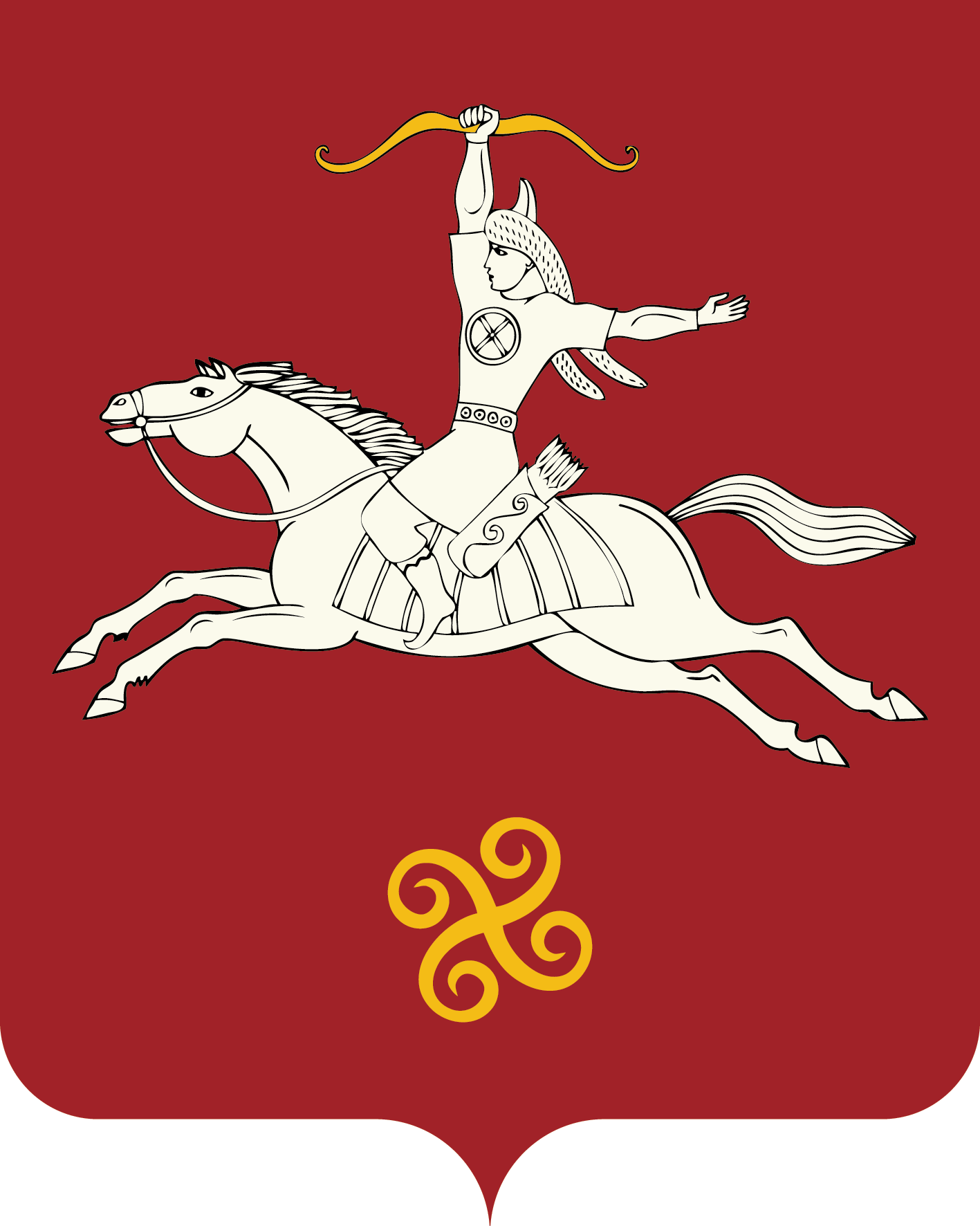 РЕСПУБЛИКА БАШКОРТОСТАНАДМИНИСТРАЦИЯ СЕЛЬСКОГО ПОСЕЛЕНИЯ ЯНГАНТАУСКИЙ СЕЛЬСОВЕТ МУНИЦИПАЛЬНОГО РАЙОНАСАЛАВАТСКИЙ РАЙОН452492, д.Чулпан, ул.Зелёная, д.13тел. (34777) 2-88-22, 2-88-52«»20г.(подпись лица, направляющего уведомление)(расшифровка подписи)